Образец Е.П.1 БАРАЊЕ ЗА ОСТВАРУВАЊЕ НА ПРАВО НА ЕДНОКРАТНА ПАРИЧНА ПОМОШ И ПОМОШ ВО НАТУРАДо ГрадоначалникСовет на Општина Свети НиколеБарање за остварување на правото на еднократна помошПодатоци за носителот на барањетоПодатоци од ЛК/патна исправаПодатоци за престојувалиште (само доколку се разликува од податоците од ЛК/патна исправаЕМБГ на примателот: _/_/_/_/_/_/_/_/_/_/_/_/_Назив на банка во која подносителот на барањето има отворено трансакциска сметка ______________________ и број на трансакциска сметка___________________________.Контакт телефон: ______________Напомена: Барањето се пополнува со големи печатни букви, читко и разбирливо.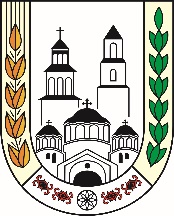 Градоначалник на Општина Свети Николетел:+ 389 32 444 169 факс: + 389 32 440 911e-mail: info@svetinikole.gov.mkwww.svetinikole.gov.mkВИД НА БАРАЊЕА. Еднократна парична помошЕднократна парична помош за лица со попреченост – жени и мажи, како и на нивните семејства;Еднократна парична помош за семејства во кои не работи ниту еден членЕднократна парична помош за семејства во кои работи само еден член од семејствотоЕднократна парична помош за семејства настрадани од елементарни непогодиЕднократна парична помош за социјално загрозени лицаЕднократна парична помош за лекувањеЕднократна парична помош за смртен случајБ. Помош во натураПомош во натура на социјално и материјално загрозени лица за поправка и оспособување на домИМЕИМЕПРЕЗИМЕПолМашкиЖенскиМашкиЖенскиБрачен статусНе женет/маженаЖенет/маженаРазведенВдовецВонбрачна заедницаНепознатоНе женет/маженаЖенет/маженаРазведенВдовецВонбрачна заедницаНепознатоОбразованиеОбразованиеЗаврешноВо текЗаврешноВо текСтатус на барателотВработенНевработенПензионерПримател на социјална парична помошПримател на постојана парична помошДруго(наведи)______________АдресаНаселено местоУлицаБр.АдресаАдресаНаселено местоУлицаБр.АдресаАдреса на Општетениот објект или КП број* се однесува само за Барање за настрадани од елементарни непогоди или помош во натура за поправка и оспособувањеПодносител на барањетоПодносител на барањетоПотпис на подносителот на барањето